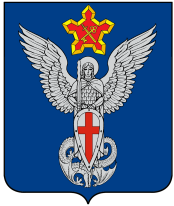 АдминистрацияЕрзовского городского поселенияГородищенского муниципального районаВолгоградской области403010, р.п. Ерзовка, ул. Мелиоративная, дом 2,  тел/факс: (84468) 4-79-15, 4-76-20П О С Т А Н О В Л Е Н И Еот 13 апреля 2020 года                              № 96О введении особого противопожарного режима на территории Ерзовского городского поселенияГородищенского муниципального района Волгоградской области           В соответствии с Федеральными законами от 21 декабря 1994 г. № 68-ФЗ «О защите населения и территорий от чрезвычайных ситуаций природного и техногенного  характера», от 21 декабря . N 69-ФЗ "О пожарной безопасности", статьей 15.1 Закона Волгоградской области от 28 апреля 2006 года № 1220 ОД «О пожарной безопасности», в целях предупреждения пожаров, повышения уровня противопожарной защиты объектов и жилищного фонда, организации своевременного тушения пожаров и недопущения гибели людей на пожарах Ерзовского городского поселения в весенне-летний период 2020 года, а также принятия дополнительных мер по защите населения и территорий от чрезвычайных ситуаций, ПОСТАНОВЛЯЮ:1. Ввести на территории Ерзовского городского поселения Городищенского муниципального района с 08.00 часов 14 апреля 2020 года особый противопожарный режим функционирования органов управления, сил и средств территориальной подсистемы Ерзовского городского поселения Городищенского муниципального района единой государственной системы предупреждения и ликвидации чрезвычайных ситуаций межмуниципального уровня реагирования.2. В период действия особого противопожарного режима на территории Ерзовского городского поселения Городищенского муниципального района установить следующие дополнительные меры пожарной безопасности:- ограничить посещение лесов гражданами, за исключением граждан, трудовая деятельность которых связана с пребыванием в лесах, а также свободное передвижение транспортных средств;- запретить разведение костров, сжигание мусора, стерни, пожнивных  порубочных остатков, сухой травы, листвы и камыша, проведение всех видов пожароопасных работ, кроме мест, специально отведенных для указанных видов работ;- запретить использование населением пиротехнических средств;- организовать проведение очистки территорий населенных пунктов, дачных и садоводческих обществ, полос отвода автомобильных дорог  от горючих отходов, сухой травы, камыша, спиленных веток и деревьев;- увеличить противопожарные минерализованные полосы до ширины не менее 15 метров по границам территории поселения, садоводческих и огороднических некоммерческих товариществ, в пределах полос отвода автомобильных дорог, земель сельскохозяйственного назначения;- организовать регулярное информирование населения о соблюдении мер пожарной безопасности в условиях особого противопожарного режима.3. Председателям садовых некоммерческих товариществ (СНТ):3.1.Обеспечить на въезде на территорию СНТ читаемую схему проезда по территории СНТ; на территории СНТ – адресные таблички с указанием улиц и участков.3.2. Предоставить в пожарную часть, дислоцирующуюся в р.п. Ерзовка схемы расположения садовых участков, проездов.3.3Укомплектовать пожарные щиты с первичными средствами пожаротушения.3.4.Проводить с членами обществ разъяснительные и профилактические беседы с целью предотвращения пожаров и действиях при возникновении пожара.3.5.Обеспечить беспрепятственный проезд спецтехники для тушения пожаров по территориям СНТ.3.6.Запретить складирование и пал сухой травы и горючих материалов на территории СНТ.3.7.Обеспечить выкашивание сухой травы и её уборку с прилегающих к участкам территорий.3.8.Принять меры к недопущению возникновения несанкционированных свалок на территориях СНТ.Руководителям предприятий, осуществляющих свою деятельность на территории Ерзовского городского поселения представить в администрацию Ерзовского городского поселения перечень техники, способной использоваться для тушения пожаров, а также расстановку сил и средств для организации первичных мер для тушения пожаров.5. Опубликовать данное постановление в информационном бюллетене «Ерзовский Вестник» и разместить на официальном сайте Ерзовского городского поселения мо-ерзовка.рф.6. Контроль за выполнением данного постановления оставляю за собой. Глава  Ерзовского городского поселения                                                             С.В. Зубанков                                                                      